3豊教科号外　令和4年2月14日　豊橋市小中学校長　様豊橋市教育委員会教育部科学教育センター令和4年度出張科学教室および実験セット貸出について　豊橋市視聴覚教育センター・地下資源館では科学の楽しさを紹介するため市内小中学校等に対し、出張科学教室実験セット貸出を実施しています。これまで学校での実施が難しかった科学実験を手軽に行うことができます。授業だけでなく、クラブ活動や文化祭等にもお気軽にご利用ください。（様式データは豊橋市視聴覚教育センター・地下資源館HPにも掲載しております）問い合わせ：豊橋市視聴覚教育センター・地下資源館0532-41-3330（担当：杉浦・栗橋）内容出張科学教室※説明や実験は小学校高学年・中学生・大人など参加者のレベルに合わせて行います。学習レベルが多様の場合は、分けて実施することをお勧めします。実験セット貸出（貸出期間は2週間以内。受け渡しは視聴覚教育センターにて。）貸出品の取り扱いには十分ご注意ください。破損等があれば弁償して頂く場合があります。（学校で施設賠償責任保険等の加入があれば保険で対応できる場合があります。ご確認下さい。）利用方法※休館日は毎週月曜日（月曜が祝日の場合は翌平日）および年末年始（別紙様式１）令和　 　年　　 月　　 日　　科学教育センター長 様　　学校団体名　　　　　　　　　　　　　　　　代表者名　　　　　　　　　　　　　　　電話（　　　　）　　　-　 　　　　担当者氏名　　　　　　　　　　　　　　　　　　出張科学教室および実験セット貸出申込書次のとおり申し込みます（希望する内容に○をつけてください）。●実施日または受取日		令和　　年　　月　　日（　　）（　液体窒素実験の場合のみ：液体窒素10リットル納品希望　あり・なし　）●返却日(貸出の場合)		令和　　年　　月　　日（　　）　　●利用目的		　　　　　　　　　　　　　　　　　　　　　　　　　　　　　　　●利用人数（予定）	　　　　　　　   人　　●その他（特記事項等）（別紙様式２）令和 　　年　　 月　　 日　　科学教育センター長 様　　学校団体名　　　　　　　　　　　　　　　　代表者名　　　　　　　　　　　　　　　電話（　　　　）　　　-　 　　　　担当者氏名　　　　　　　　　　　　　　　　　　出張科学教室および実験セット貸出使用報告書次のとおり利用いたしましたので、報告します。　　●教室実施日または貸出期間☐教室実施日：令和　　年　　月　　日（　　）☐貸出期間：　令和　　年　　月　　日（　　）～　令和　　年　　月　　日（　　）　　　　　　　　　　●利用人数		　　　　　　　   人●亡失・損傷の有無	有　・　無　　●その他液体窒素取扱注意資料液体窒素および液体窒素容器は換気の良い場所で管理・使用してください。酸欠をおこすことがあります。また、エレベーターや自動車などで運搬する際、人と同じ空間に液体窒素を入れた容器を置くと（トランク内もつながっています）、空間が狭く、窒息の危険性が高くなるため絶対に行わないでください。液体窒素容器を、付属キャップ以外で蓋をしないでください。内圧が上昇し、容器が破裂する原因になります。取り扱いの際は、凍傷を避けるため必ず大きめの革手袋または専用グローブ、長袖、長ズボン、靴、防塵メガネ（ゴーグル等）を着用してください。手袋が乾いていることを確認してください。手に密着するゴム手袋、吸湿性の手袋（軍手等）を使用しないでください。手袋の重ね着用をしないでください。サンダルやスリッパは着用しないでください。万一、衣服等へしみ込んだ場合は皮膚に触れぬようただちに脱いでください。容器のキャップは、液を出すとき以外には外さないでください。容器内への水蒸気氷着、異物の混入を防ぎます。容器は必ず安定した場所に置いてください。容器の転倒は酸欠・凍傷の原因となります。容器の外面に露や霜が付いているときは、真空劣化の可能性がありますので使用しないでください。その際は当館へご連絡ください。容器からジュワー瓶などに液体窒素をくみ出す場合は、急激な蒸発で液が飛散するのを防ぐためゆっくり充填してください。容器は直射日光の当たる場所に長時間保管放置しないでください。高温や紫外線によりＯリングが劣化し非常時に安全弁として機能しなくなります。容器に過度の衝撃・振動を与えないでください。衝撃により容器の破損や、液体窒素が噴出する恐れがあります。容器の返却時は、必ず中の液体窒素を空にしてから運搬してください。空の容器の自動車での運搬時、容器の傾斜・横倒し・横積み・落下および衝撃を与えることはしないでください。授業名内容対象等時間物理実験液体窒素実験　～マイナス196℃でどうなる？～液体窒素実験　～マイナス196℃でどうなる？～小学生以上1回10～100人程度30～90分程度で対応可物理実験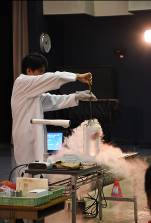 液体窒素にボール・花・新聞・風船・熱湯等を入れて実験する。花はなぜ凍る？リニアモーターカーの超電導、空気の3相変化等も紹介。小学生以上1回10～100人程度30～90分程度で対応可物理実験目の錯覚実験　～あなたの脳はだまされている～目の錯覚実験　～あなたの脳はだまされている～小学生以上1回10～100人程度30～90分程度で対応可物理実験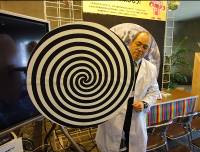 様々なトリックアートやだまし絵などを見ながら目と脳のふしぎな関係を体験。どうして騙されてしまうのか科学的に紹介。小学生以上1回10～100人程度30～90分程度で対応可物理実験重心実験～一瞬で立てなくなる方法～重心実験～一瞬で立てなくなる方法～小学生以上1回10～100人程度30～90分程度で対応可物理実験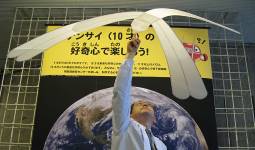 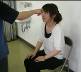 指1本で立てなくなる方法、コマの作り方、やじろべえ、安定感のある超巨大２足歩行ロボット、これらすべてを重心で説明できる実験を紹介。小学生以上1回10～100人程度30～90分程度で対応可物理実験音の実験～耳の限界に挑戦！～音の実験～耳の限界に挑戦！～小学生以上1回10～100人程度30～90分程度で対応可物理実験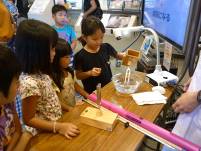 音ってどんなもの？人の耳はどんな高音まできこえる？犬猫が聞こえる音は？どうして1つの楽器でいろんな音色が出るかなど実験で紹介。小学生以上1回10～100人程度30～90分程度で対応可物理実験空気砲空気砲小学生以上1回10～100人程度30～90分程度で対応可物理実験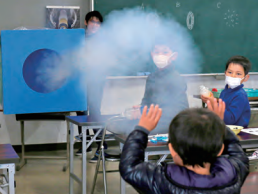 一辺１メートルの巨大空気砲を使って実験を行います。出てくる空気の形、空気が届く距離など実験で紹介。小学生以上1回10～100人程度30～90分程度で対応可天文天文教室天文教室小3以上1回40人程度まで30～90分程度で対応可天文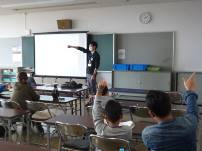 星座のなりたち、星空観測のポイントを解説（星座早見盤や「からだのものさし」の使い方など）小3以上1回40人程度まで30～90分程度で対応可天文移動プラネタリウム移動プラネタリウム小3以上人数は左記参照30～90分程度で対応可天文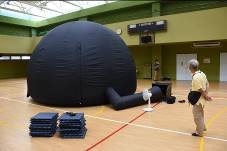 直径5mドームと小型のプラネタリウム投映機で、星や星座について解説。ドーム内は最大15人程度までのため、入替制。小3以上人数は左記参照30～90分程度で対応可地質地層教室地層教室小5～6クラス単位（1回40人まで）45分地質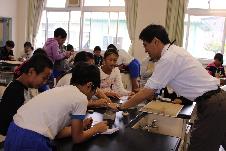 地層を作る岩石や豊橋の地層について解説小5～6クラス単位（1回40人まで）45分名称内容身近な材料でできる実験セット目のさっかくやふりこなど、どなたでも簡単にできる20種類の実験キットです。科学解説書付きです。液体窒素実験セット一式液体窒素保存容器（10L容器）ガラス透明ジュワー瓶実験道具（革手袋、ゴーグル、トング、お玉）超電導実験機器（超電導セラミック、ネオジム磁石）消耗品（ゴム風船、ソフトテニスボール）液体窒素（当館にて10Lご用意が可能です。その場合、納品まで2か月程度要します。お早めにご連絡ください。予算等の都合により、ご自身で直接調達して頂く場合もございます。）トコ積木（約500ピース）「ト」や「コ」の形等をした手のひらサイズの積み木です。楽しみながら空間認知力や想像力を養うことができます。視聴覚教育センター・地下資源館事前日程調整　実施日、貸出期間等についてお電話（0532-41-3330）でご相談ください。事前日程調整　実施日、貸出期間等についてお電話（0532-41-3330）でご相談ください。事前日程調整　実施日、貸出期間等についてお電話（0532-41-3330）でご相談ください。事前日程調整　実施日、貸出期間等についてお電話（0532-41-3330）でご相談ください。学校等視聴覚教育センター・地下資源館出張科学教室実施日：平日（令和4年4月以降）※休館日、学校長期休暇を除く実験セット貸出引渡日：随時可（令和3年4月以降）※休館日を除く学校等視聴覚教育センター・地下資源館申込書の提出　別紙様式１（申込書）記入の上、ご提出ください。申込書の提出　別紙様式１（申込書）記入の上、ご提出ください。申込書の提出　別紙様式１（申込書）記入の上、ご提出ください。申込書の提出　別紙様式１（申込書）記入の上、ご提出ください。学校等視聴覚教育センター・地下資源館承認書の交付承認書の交付承認書の交付承認書の交付学校等視聴覚教育センター・地下資源館（液体窒素実験セット貸出の場合）　事前に取扱研修（約30分）をご受講ください（日程は別途調整）。（液体窒素実験セット貸出の場合）　事前に取扱研修（約30分）をご受講ください（日程は別途調整）。（液体窒素実験セット貸出の場合）　事前に取扱研修（約30分）をご受講ください（日程は別途調整）。（液体窒素実験セット貸出の場合）　事前に取扱研修（約30分）をご受講ください（日程は別途調整）。学校等視聴覚教育センター・地下資源館出張科学教室の開催、実験セットの貸出受け渡し実験セットは当館にてお渡しいたします。ただし液体窒素10リットルを希望される場合は、実施日の前日に業者から学校等へ納品するよう手配します。（土日配達は不可。納品書があった場合は返却の際にご提出ください）。出張科学教室の開催、実験セットの貸出受け渡し実験セットは当館にてお渡しいたします。ただし液体窒素10リットルを希望される場合は、実施日の前日に業者から学校等へ納品するよう手配します。（土日配達は不可。納品書があった場合は返却の際にご提出ください）。出張科学教室の開催、実験セットの貸出受け渡し実験セットは当館にてお渡しいたします。ただし液体窒素10リットルを希望される場合は、実施日の前日に業者から学校等へ納品するよう手配します。（土日配達は不可。納品書があった場合は返却の際にご提出ください）。出張科学教室の開催、実験セットの貸出受け渡し実験セットは当館にてお渡しいたします。ただし液体窒素10リットルを希望される場合は、実施日の前日に業者から学校等へ納品するよう手配します。（土日配達は不可。納品書があった場合は返却の際にご提出ください）。学校等視聴覚教育センター・地下資源館報告書の提出、実験セットの返却別紙様式2（報告書）記入の上、実験セットと合わせてご持参下さい。報告書の提出、実験セットの返却別紙様式2（報告書）記入の上、実験セットと合わせてご持参下さい。報告書の提出、実験セットの返却別紙様式2（報告書）記入の上、実験セットと合わせてご持参下さい。報告書の提出、実験セットの返却別紙様式2（報告書）記入の上、実験セットと合わせてご持参下さい。学校等出張科学教室物理実験液体窒素実験出張科学教室物理実験目の錯覚実験出張科学教室物理実験重心実験出張科学教室物理実験音の実験出張科学教室物理実験空気砲実験出張科学教室天文天文教室出張科学教室天文移動プラネタリウム出張科学教室地質地層教室実験セット貸出身近な材料でできる実験セット身近な材料でできる実験セット実験セット貸出液体窒素実験セット一式液体窒素実験セット一式実験セット貸出トコ積木（約500ピース）トコ積木（約500ピース）その他（　　　　　　　　　　　　　　　　　　　　　）（　　　　　　　　　　　　　　　　　　　　　）有の場合は内容